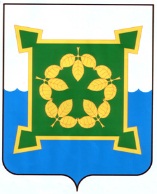 АДМИНИСТРАЦИЯЧЕБАРКУЛЬСКОГО ГОРОДСКОГО ОКРУГАул. Ленина, 13 «а», город Чебаркуль Челябинской области, 456440 Российская Федерация. Телефон: (8-35168)  2-39-88, факс: (8-35168)  2-39-88, http://www.chebarcul.ru, e-mail:  admin@chebarcul.ru ПРОТОКОЛ  заседания антитеррористической комиссии (АТК)Чебаркульского городского округа №1           Дата    проведения: «  24   »   03    2020 г. Председательствовал: О. В. Еремин, Исполняющий обязанности главы Чебаркульского городского округа, заместитель главы Чебаркульского городского округа.Присутствовали:           Загретдинова   Л.  Г.;   Алексеев  Д.  А.;   Баженов Е.В.; Костенко А. В.; Кошель О.Н.Приглашены:            Акиров      Артур   Робертович   (начальник   УЖКХ); Васильева Любовь Викторовна (начальник Управления культуры администрации Чебаркульского городского округа); Глухин Антон Сергеевич (начальник 48 ПСЧ 5 ФПС ГУ МЧС России по Челябинской области); Зубарев Вадим Валентинович (начальник Управления по физической культуре и спорту администрации Чебаркульского городского округа); Злобин Роман Владимирович (заместитель главного врача ГБУЗ «Областная больница» г.Чебаркуль); Кузнецова Ольга Аркадьевна (начальник соц.защиты населения Чебаркульского городского округа); Гришина О.А.  (заместитель начальника  Управления образования администрации Чебаркульского городского округа); Тимофеева Екатерина Евгеньевна (начальник отдела по связям с общественностью СМИ).ПОВЕСТКА ДНЯ:1. О мерах по обеспечению  антитеррористической защищенности объектов и наличие паспортов безопасности в местах массового пребывания людей (площадь Ленина, Комсомольская площадь, парк Победы).- Начальник Управления ЖКХ (Акиров А.Р.).2.  О принимаемых мерах по обеспечению безопасности в период подготовки и проведения торжественных мероприятий, посвященных  Празднику Весны и Труда и 75-летия Победы в Великой Отечественной войне.- Заместитель начальника МО МВД РФ «Чебаркульский»  (Баженов Е.В.) (по согласованию);- Начальник 48 ПСЧ 5 ПСО ФПС ГПС ГУ МЧС России по Челябинской области (Глухин А.С.) (по согласованию);- Начальник ОВО ФКУ «УВО войск национальной гвардии России» (Алексеев Д.А.) (по согласованию).3. Об организации взаимодействия муниципальных СМИ с территориальными органами федеральных органов исполнительной власти и органами местного самоуправления в сфере информационного противодействия терроризму.- Заместитель начальника МО МВД РФ «Чебаркульский»  (Баженов Е.В.) (по согласованию);- Начальник отдела по связям с общественностью и СМИ  (Тимофеева Е.Е.).4. О мерах по предупреждению незаконного оборота оружия, боеприпасов и взрывчатых веществ на территории Чебаркульского городского округа.- Заместитель начальника МО МВД РФ «Чебаркульский»  (Баженов Е.В.) (по согласованию);- Начальник ОВО ФКУ «УВО войск национальной гвардии России» (Алексеев Д.А.) (по согласованию).5. О состоянии безопасности и антитеррористической защищенности объектов, расположенных на территории Чебаркульского городского округа»;-  обеспечить в установленные постановлением Правительства Российской Федерации сроки выполнение необходимых мероприятий по обеспечению антитеррористической защищенности указанных объектов с учетом их категории.- Заместитель начальника Управления образования администрации ЧГО  (Гришина О.А.);- Начальник Управления культуры администрации ЧГО  (Васильева Л.В.);- Начальник Управления ФКиС администрации ЧГО  (Зубарев В.В.);- Начальник Управления социальной защиты населения ЧГО (Кузнецова О.А.);- Заместитель главного врача ГБУЗ «Областная больница» г.Чебаркуль (Злобин Р.В.).    1. О мерах по обеспечению  антитеррористической защищенности объектов и наличие паспортов безопасности в местах массового пребывания людей (площадь Ленина, Комсомольская площадь, парк Победы).С докладом выступил:- (Акиров А.Р.) начальник  УЖКХ администрации Чебаркульского городского округа.Решение:1. (Акиров А.Р.) Завершить паспортизацию объекта расположенного по адресу Ленина,15 (здание УЖКХ администрации Чебаркульского городского округа). После согласование паспорта безопасности объекта, в письменном виде уведомить администрацию ЧГО - отдел ГО и ЧС (Загретдинова Л.Г.). 2. О принимаемых мерах по обеспечению безопасности в период подготовки и проведения торжественных мероприятий, посвященных  Празднику Весны и Труда и 75-летия Победы в Великой Отечественной войне.С докладами выступили:- (Баженов Е.В.) Заместитель начальника МО МВД РФ «Чебаркульский» Челябинской области;- (Глухин А.С.) Начальник 48 ПСЧ 5 ПСО ФПС ГПС ГУ МЧС России по Челябинской области;- (Алексеев Д.А.) Начальник ОВО ФКУ «УВО войск национальной гвардии России».Решение:1. Информацию принять к сведению.2. С 30 апреля 2020 г. по 10 мая 2020 г. обеспечить готовность группировки сил и средств привлекаемых к осуществлению первоочередных мероприятий для предотвращения террористического акта на обслуживаемой территории.3. Председателю АТК и руководителю ОГ продолжать дальнейшее взаимодействие по обмену оперативной информации, вопросам профилактики терроризма на обслуживаемой территории, а также по минимизации последствий террористического акта.4. МКУ «Благоустройство» на период с 30 апреля 2020 г. по 11 мая 2020г. заключить договоры на оказание услуг по охране монументов воинской славы, памятников и мест захоронения воинов ВОВ с частными охранными организациями для недопущения актов вандализма и сохранности монументов воинской славы, памятников и мест захоронения воинов ВОВ.3. Об организации взаимодействия муниципальных СМИ с территориальными органами федеральных органов исполнительной власти и органами местного самоуправления в сфере информационного противодействия терроризму.С докладами выступили:- (Баженов Е.В.) Заместитель начальника МО МВД РФ «Чебаркульский» Челябинской области;- (Тимофеева Е.Е.) Начальник отдела по связям с общественностью и СМИ проинформировала.Решение:1. Информацию принять к сведению.2. Начальнику отдела по связям с общественностью и СМИ Чебаркульского городского округа (Тимофеева Е.Е.)  продолжать взаимодействие с специалистом направления по связям со СМИ МО МВД России «Чебаркульский» (Маневич Е.В.).3. Начальнику Управления образования администрации ЧГО (Поповой Н.Е.) рекомендовать заместителям по безопасности в школах продолжать тесное взаимодействие  с сотрудниками КДН МО МВД России «Чебаркульский», продолжать осуществлять мониторинг социальных сетей детей, которые попали под подозрение  4. О мерах по предупреждению незаконного оборота оружия, боеприпасов и взрывчатых веществ на территории Чебаркульского городского округа.С докладами выступили:- (Баженов Е.В.) Заместитель начальника МО МВД РФ «Чебаркульский» Челябинской области;- (Алексеев Д.А.) Начальник ОВО ФКУ «УВО войск национальной гвардии России».Решение:1. Информацию принять к сведению.5. О состоянии безопасности и антитеррористической защищенности объектов, расположенных на территории Чебаркульского городского округа»;-  обеспечить в установленные постановлением Правительства Российской Федерации сроки выполнение необходимых мероприятий по обеспечению антитеррористической защищенности указанных объектов с учетом их категории.С докладами выступили:- (Гришина О.А.) Заместитель начальника Управления образования администрации ЧГО; - (Васильева Л.В.) Начальник Управления культуры администрации ЧГО.- (Зубарев В.В.) Начальник Управления ФКиС администрации ЧГО.- (Кузнецова О.А.) Начальник Управления социальной защиты населения ЧГО.- (Злобин Р.В.) Заместитель главного врача ГБУЗ «Областная больница» г.Чебаркуль.Решение:1. Главному врачу ГБУЗ «Областная больница» г.Чебаркуль (Локтев А.Е.) уточнить наличие договора об охране безопасности объектов здравоохранения. При  необходимости актуализировать паспорт безопасности в соответствии постановления правительства.2. Главному врачу ГБУЗ «Областная больница» г.Чебаркуль (Локтев А.Е.) рекомендовать проводить ежедневно проверку кнопки экстренного вызова. 3. Секретарю АТК (Загретдиновой Л.Г.) до 31 мая 2020 года собрать рабочее собрание с обсуждением темы: Религиозные объекты, и к какому постановлению правительства отнести объекты религиозных образований на территории Чебаркульского городского округа.Председательствующий                                                                                 О.В. ЕреминСт. инспектор отдела ГО и ЧС,секретарь комиссии  Л.Г. Загретдинова